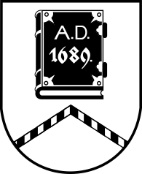 ALŪKSNES NOVADA PAŠVALDĪBADZĪVOKĻU KOMISIJADārza iela 11, Alūksne, Alūksnes novads, LV – 4301, tālrunis 64381496, e-pasts dome@aluksne.lvSĒDE Nr.2320.12.2023., plkst. 10:00Dārza ielā 11, Alūksnē, Alūksnes novadā, 2.stāvs, 216.telpaSēde pasludināta par slēgtu, pamatojoties uz Pašvaldību likuma 27.panta ceturto daļu. Darba kārtība netiek publiskota, jo satur ierobežotas pieejamības informāciju.Sēdē tiks izskatīti:12 jautājumi par dzīvojamās telpas īres līgumu pagarināšanu.1 jautājums par palīdzības sniegšanu izīrētās dzīvojamās telpas apmaiņā pret citu pašvaldībai piederošu dzīvojamo telpu.1 jautājums par palīdzības sniegšanu dzīvojamās telpas nodrošināšanā.1 jautājums par iesnieguma atsaukšanu.